CONCELLO DE CEDEIRA 	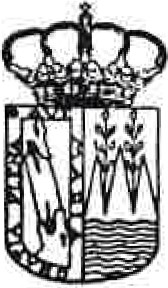 Teléfono: 981 48 00 00  -  Fax :  981 48  25 06	C.I.F.: P-1502200-G	CONVOCATORIAMediante o presente escrito convócaselle á Sesión Ordinaria que a Xunta de ·Goberno Local realizará, na Casa Consistorial , o próximo día vinte de xullo ás doce cero horas, en primeira convocatoria, e procederase en segunda de acordo co estipulado  no artigo  113.1.c) do R.O.F., coa seguinte:ORDE DO DÍA!- APROBACIÓN, SI PROCEDE, DA ACTA DE 04.07.2016DAR	CONTA	DAS	COMUNICACIÓNS	PREVIAS	DE	OBRAS	MENORES TRAMITADASDAR     CONTA     DAS     COMUNICACIÓNS     PREVIAS     DE     OBRAS   MAIORESTRAMITADASAPROBACIÓN  DE FACTURASAPROBACIÓN  PROVISIONAL  PADRÓN LIXOAPROBACIÓN  PROVISIONAL  PADRÓN TERRAZASAPROBACIÓN  PROVISIONAL  PADRÓN VAOSAPROBACIÓN  PROVISIONAL PADRÓN OCUPACIÓN DOMINIO  PÚBLICORECLAMACIÓN  LIXO LOCAL  SEN ACTIVIDADE  INFORME 25.20161O- SUBVENCIÓN Á ASOCIACIÓN SOBRE RODAS1 1-   APROBACIÓN	DO	PADRÓN	DE	ABOADOS	CORRESPONDENTE	AO	2º TRIMESTRE  DO ANO 2016 DE SUBMINISTRO DE AUGA  E  SUMIDOIROSCONTRATACIÓN DE ESPECTÁCULOS INCLUÍDOS NA REDE CULTURAL DA DEPUTACIÓN  DA CORUÑA PARA O ANO 2016CONVENIO DE ADHESIÓN Á REDE GALEGA DE TEATROS E AUDITORIOS 2º SEMESTRE 2016 DE AGADICADXUDICACIÓN MEDIANTE UN CONTRATO MENOR  DA  ACTIVIDADE  DE BAILE ACTIVO PARA A TERCEIRA  IDADEADXUDICACIÓN MEDIANTE UN CONTRATO MENOR DE ACTIVIDAD E DE XIMNASIA  TERAPÉUTICA  8ª EDICIÓN E EDUCACIÓN  PARA A SAÚDEDAR CONTA DA RESOLUCIÓN DE ACALDÍA NÚM. 352/2016 DE 13.07.2016 DE SOLICITUDE DE SUBVENCIÓN Á DEPUTACIÓN PROVINCIAL DA CORUÑA PARA O PLAN DE MEDIO AMBIENTE  DO CONCELLO DE  CEDEIRADAR CONTA DA RESOLUCIÓN NÚM. 356/2016 DE APROBACIÓN EXPTE. CONTRATACIÓN  OBRA DE MELLORA  DE CAMIÑOS MUNICIPAIS.  AGADER 2016DAR CONTA DO INFORME DE ENERGAL DE XUÑO  2016  DE  XESTIÓN  ENERXÉR TICA INTEGRALASUNTOS VARIOSA partir desta data ten Vde. á súa disposición, na Secretaría desta Corporación, os antecedentes relacionados  cos asuntos que figuran na orde do  día.CEDEIRA, a 19 de xullo de 2016.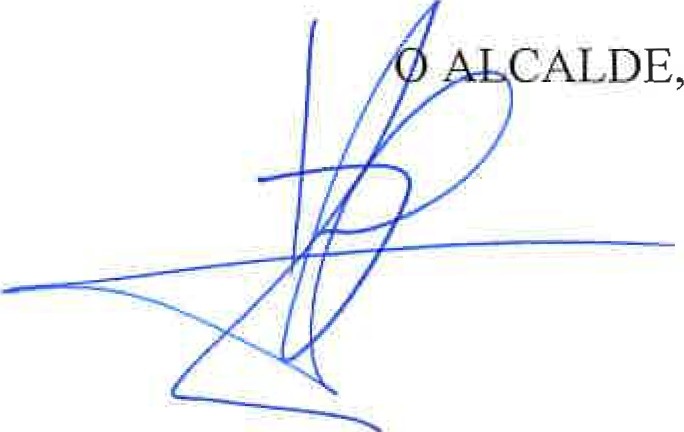 